	   Sunday, April 1, 2012	   Monday, April 2, 2012	   Tuesday, April 3, 2012	   Wednesday, April 4, 2012	   Thursday, April 5, 2012	   Friday, April 6, 2012	   Saturday, April 7, 20126:00AMHome Shopping  Shopping program.G6:30AMBuck Rogers: Space Vampire (R)  Nobody believes Buck Rogers when he claims that a galactic creature that steals souls and turns people into zombies really exists. Starring GIL GERARD, ERIN GRAY, MICHAEL ANSARA, FELIX SILLA and TIM O'CONNOR.PG7:30AMThe Incredible Hulk: Captive Night (R)  Banner tries to prevent a robbery by joining the thieves. Starring BILL BIXBY, LOU FERRIGNO and JACK COLVIN.PG8:30AMHome Shopping  Shopping program.G9:30AMThe Jeff Foxworthy Show: The List Is Strife (R)  Jeff suggests that his wife Karen has too much time on her hands, but is less than thrilled when she lands a new, high-paying job. Starring JEFF FOXWORTHY, ANN CUSACK, HALEY JOEL OSMENT, JONATHAN LIPNICKI.PG10:00AMNed And Stacey: Promotional Rescue (R)  Ned intercedes to get Eric a promotion, but is in for a surprise when he tries to take advantage. PG10:30AMNed And Stacey: Friends and Lovers (R)  Stacey's high school rival seduces Ned. Starring THOMAS HADEN CHURCH, DEBRA MESSING, GREG GERMANN and NADIA DAJANI.PG11:00AMAdam 12: Extortion (R)  Officers Malloy and Reed round up a gang of hoodlums engaged in an anti-Semitic shakedown. Starring KENT MCCORD, MARTIN MILNER, WILLIAM BOYETT and STEPHEN CANNELL.PG11:30AMNewsradio: Ploy (R)  Max pretends to quit in order to get Beth's attention. Starring ANDY DICK, DAVE FOLEY and JOE ROGAN.PG12:00PMCrazy Like A Fox: Murder Is A Two Stroke Penalty (R)    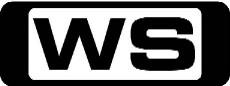 Harry and Harrison go golfing with Harrison's father-in-law and discover the president of the country club lying dead. Starring JACK WARDEN, JOHN RUBINSTEIN, PENNY PEYSER and ROBBY KIGER.PG1:00PMBaywatch: Race Against Time - Part 2 (R)  Mitch and the Baywatch team mount a massive rescue operation. Starring DAVID HASSELHOFF, PAMELA ANDERSON, NICOLE EGGERT, DAVID CHARVET and ALEXANDRA PAUL.PG2:00PMPicture This (R)    Join Ruby Rose and Shaun Malseed each week as they look at the latest films, interview the hottest celebs, and give you the juiciest goss straight from Hollywood!PG2:30PMSeven's V8 Supercars 2012: V8 Supercars: Symmons Plains 'CC'    Round 2 of the 2012 V8 Supercars season heads to the Apple Isle to the shortest track on the season's calendar.3:30PMSeven's V8 Supercars 2012: V8 Supercars: Symmons Plains 'CC'    It's the Tasmania Challenge where we re-live all the highlights from Race 3 of the V8 Supercar season. Join host Matt White, commentators Neil Crompton and Mark Skaife, and Mark Beretta and Mark Larkham.5:30PMThat '70s Show: Red Fired Up / Cat Fight Club (R) 'CC'  To Eric's astonishment, Red gives him a lot of approval at work, but Eric suspects it is because another employee deflects Red's anger away from him. Starring ASHTON KUTCHER, MILA KUNIS and TOPHER GRACE.PG6:30PMIce Pilots NWT: Buffalo Air / Pre-Christmas Rush  **NEW SERIES**Rookie co-pilot Scott faces his worst nightmare when a faltering Curtiss C- 46 Commando engine and low fog force a scary landing.PG8:30PM7Mate Sunday Movie: Cruel Intentions 2 (R) (2001)    Manipulative Kathryn rules the school with her venomous ways. However, her new stepbrother Sebastian might be the one to change it all. Starring ROBIN DUNNE, SARAH THOMPSON, KERI LYNN PRATT, AMY ADAMS and BARRY FLATMAN.M (L,S,N)10:30PMPunk'd 'CC'  See what happens when singer, Ne-Yo and his friend come across a bag full of money that turns out to be part of a ransom.M11:30PMCNNNN (R) 'CC'    CNNNN covers continual changes to the terror alert level. Starring CHRIS TAYLOR, CRAIG REUCASSEL, JULIAN MORROW, CHAS LICCIARDELLO and DOMINIC KNIGHT.M12:00AMPicture This (R)    Join Ruby Rose and Shaun Malseed each week as they look at the latest films, interview the hottest celebs, and give you the juiciest goss straight from Hollywood!PG12:30AMV.I.P: Mudslide Val (R)  Val falls in love with a former government agent who she's trying to protect from a vengeful drug dealer. Starring PAMELA ANDERSON, MOLLY CULVER, SHAUN BAKER, NATALIE RAITANO and LEAH LAIL.PG (V,N)1:30AMV.I.P: Raging Val (R)  An ugly episode in Quick's past comes to light as he and V.I.P. are drawn into a Russian Mafia plot to control boxing. Starring PAMELA ANDERSON, MOLLY CULVER, SHAUN BAKER, NATALIE RAITANO and LEAH LAIL.PG (V)2:30AMNed And Stacey: Promotional Rescue (R)  Ned intercedes to get Eric a promotion, but is in for a surprise when he tries to take advantage. Starring THOMAS HADEN CHURCH, DEBRA MESSING, GREG GERMANN and NADIA DAJANI.PG3:00AMBaywatch: Race Against Time - Part 2 (R)  Mitch and the Baywatch team mount a massive rescue operation. Starring DAVID HASSELHOFF, PAMELA ANDERSON, NICOLE EGGERT, DAVID CHARVET and ALEXANDRA PAUL.PG4:00AMBuck Rogers: Space Vampire (R)  Nobody believes Buck Rogers when he claims that a galactic creature that steals souls and turns people into zombies really exists. Starring GIL GERARD, ERIN GRAY, MICHAEL ANSARA and FELIX SILLA.PG5:00AMAdam 12: Extortion (R)  Officers Malloy and Reed round up a gang of hoodlums engaged in an anti-Semitic shakedown. Starring KENT MCCORD, MARTIN MILNER, WILLIAM BOYETT and STEPHEN CANNELL.PG5:30AMHome Shopping  Home ShoppingG6:00AMHome Shopping  Shopping program.G6:30AMK-Zone - Handy Manny: Handy Manny (R)    Join Handy Manny, who with the help of his amazing set of talking tools is the town's expert when it comes to repairs.G7:30AMK-Zone - Stitch!: Stitch! (R)    When Stitch lands on a remote island, he must perform several good deeds in order to activate the Spiritual Stone that will gain him great power.G8:00AMK-Zone - Phineas And Ferb: Phineas And Ferb (R) 'CC'    There is no such thing as an ordinary Summer's day, as step-brothers Phineas and Ferb take their dreams to extremes.G9:00AMNBC Today (R) 'CC'    International news and weather including interviews with newsmakers in the world of politics, business, media, entertainment and sport.10:00AMNBC Meet The Press (R) 'CC'    David Gregory interviews newsmakers from around the world.11:00AMAdam 12: Million Dollar Buff (R)  Officers Malloy and Reed are plagued by a wealthy police buff whose enthusiasm oversteps the law and endangers the officers' safety. Starring KENT MCCORD, MARTIN MILNER, WILLIAM BOYETT and STEPHEN CANNELL.PG11:30AMNewsradio: Padded Suit (R)  Lisa tries to talk Dave out of firing someone, while Jimmy plots to do away with Mother's Day. Starring ANDY DICK.PG12:00PMCrazy Like A Fox: Fox In 3/4 Time (R)    Harry suspects a homicide when he looks into the death of his grandson's music teacher who supposedly committed suicide. Starring JACK WARDEN, JOHN RUBINSTEIN, PENNY PEYSER and ROBBY KIGER.PG1:00PMBaywatch: Lover's Cove (R)  Mitch's relationship with Jackie hots up, but Hobie has a rotten time. Starring DAVID HASSELHOFF.PG2:00PMThe A Team: The Grey Team (R)  The soldiers of fortune protect a girl who is being hunted by the KGB for top-secret documents relating to the 'Star Wars' project. Starring MR T, GEORGE PEPPARD, DIRK BENEDICT and DWIGHT SCHULTZ.PG3:00PMFifth Gear (R)    An exciting and informative motoring magazine programme.PG3:30PMSeven's V8 Supercars 2012: V8 Supercars: Symmons Plains 'CC'    It's the Tasmania Challenge and the V8 Supercars are ready to take to the 2.4km circuit for today's 140km Race 3 of the season. Hosted by Matt White, joined by commentators Neil Crompton and Mark Skaife.4:30PMSeven's V8 Supercars 2012: V8 Supercars: Symmons Plains 'CC'    It's the Tasmania Challenge where we re-live all the highlights from Race 3 of the V8 Supercar season. Join host Matt White, commentators Neil Crompton and Mark Skaife, and Mark Beretta and Mark Larkham.5:30PMThat '70s Show: Moon Over Point Place / Red Sees Red (R)'CC'  Eric is upset when a photo of Donna mooning appears in the school yearbook, and Fez is upset when there is no photo of him in the yearbook at all. Starring ASHTON KUTCHER, MILA KUNIS, TOPHER GRACE, DANNY MASTERSON and LAURA PREPON.PG6:30PMHow I Met Your Mother: Last Cigarette Ever / Girls Vs. Suits (R) 'CC'    Robin's jaded new co-anchor is driving her to smoke, which has a domino effect on the rest of the gang. Starring JOSH RADNOR, JASON SEGEL, ALYSON HANNIGAN, NEIL PATRICK HARRIS and COBIE SMULDERS.PG7:30PMWild Justice: California: Dog Day Afternoon    The California Game Wardens face incredible odds as they defend against human threats to the environment, endangered wildlife, and the cultivation of illegal drugs - all in their pursuit of Wild Justice.PG8:30PMSports Fever 'CC'    Join hilarious trio, Santo Ciluaro, Sam Pang and Ed Kavalee for a comical look at the latest sports news, events and week that was.M9:30PMSalvage Code Red: Deep Trouble    It's over 15 years since oil tanker The Haven was gutted by fire. Now there's a fresh crisis as the ship's wreckage is leaking oil and gases.PG10:30PMAx Men: The Road To Season 2 (R)    Deep in the woods of the Pacific Northwest, rugged men make their living doing one of the deadliest jobs in the world - logging.M11:30PMCNNNN (R) 'CC'    The Chaser Non-Stop News Network is a News and Current Affairs show satirising American news channels such as CNN and Fox News. Starring CHRIS TAYLOR, CRAIG REUCASSEL and JULIAN MORROW.M12:30AMNewsradio: Padded Suit (R)  Lisa tries to talk Dave out of firing someone, while Jimmy plots to do away with Mother's Day. Starring ANDY DICK, DAVE FOLEY, JOE ROGAN, MAURA TIERNEY and STEPHEN ROOT.PG1:00AMWarehouse 13: Pilot - Part 1 (R)    Two Secret Service agents are appointed to guard and update a secret storage facility housing dangerous paranormal artifacts. Starring EDDIE MCCLINTOCK, JOANNE KELLY, SAUL RUBINEK, GENELLE WILLIAMS and SIMON REYNOLDS.M2:00AMBaywatch: Lover's Cove (R)  Mitch's relationship with Jackie hots up, but Hobie has a rotten time. Starring DAVID HASSELHOFF.PG3:00AMThe A Team: The Grey Team (R)  The soldiers of fortune protect a girl who is being hunted by the KGB for top-secret documents relating to the 'Star Wars' project. Starring MR T, GEORGE PEPPARD, DIRK BENEDICT and DWIGHT SCHULTZ.PG4:00AMCrazy Like A Fox: Fox In 3/4 Time (R)    Harry suspects a homicide when he looks into the death of his grandson's music teacher who supposedly committed suicide. Starring JACK WARDEN, JOHN RUBINSTEIN, PENNY PEYSER and ROBBY KIGER.PG5:00AMAdam 12: Million Dollar Buff (R)  Officers Malloy and Reed are plagued by a wealthy police buff whose enthusiasm oversteps the law and endangers the officers' safety. Starring KENT MCCORD, MARTIN MILNER, WILLIAM BOYETT and STEPHEN CANNELL.PG5:30AMHome Shopping  Home ShoppingG6:00AMHome Shopping  Shopping program.G6:30AMK-Zone - Handy Manny: Handy Manny (R)    Join Handy Manny, who with the help of his amazing set of talking tools is the town's expert when it comes to repairs.G7:30AMK-Zone - Stitch!: Stitch! (R)    When Stitch lands on a remote island, he must perform several good deeds in order to activate the Spiritual Stone that will gain him great power.G8:00AMK-Zone - Phineas And Ferb: Phineas And Ferb (R) 'CC'    There is no such thing as an ordinary Summer's day, as step-brothers Phineas and Ferb take their dreams to extremes.G9:00AMNBC Today (R) 'CC'    International news and weather including interviews with newsmakers in the world of politics, business, media, entertainment and sport.11:00AMAdam 12: The Grandmothers (R)  Officers Malloy and Reed answer several armed robbery calls, and engage in a street chase of criminals and arrest a dope peddler. Starring KENT MCCORD, MARTIN MILNER, WILLIAM BOYETT and STEPHEN CANNELL.PG11:30AMNewsradio: Freaky Friday (R)  Having agreed to switch jobs for a day, Jimmy goes to work as a reporter at the station while Matthew becomes a tycoon. Starring ANDY DICK, DAVE FOLEY, JOE ROGAN, MAURA TIERNEY and STEPHEN ROOT.PG12:00PMCrazy Like A Fox: Desert Fox (R)    Harrison joins forces with Harry's scruffy street chums to find his father who has been abducted. Starring JACK WARDEN, JOHN RUBINSTEIN, PENNY PEYSER and ROBBY KIGER.PG1:00PMBaywatch: Blindside (R)  Hobie visits a sideshow and befriends one of its star attractions, a giant hired to scare small children. Starring DAVID HASSELHOFF, PAMELA ANDERSON, NICOLE EGGERT, DAVID CHARVET and ALEXANDRA PAUL.PG2:00PMThe A Team: Without Reservations (R)  Face and Murdock are taken hostage by a gang of would-be assassins, facing a bigger battle than they bargained for. Starring MR T, GEORGE PEPPARD, DIRK BENEDICT and DWIGHT SCHULTZ.PG3:00PMMotor Mate: Best Battles Rally    G4:30PMMonster Garage: Belly Tank Lakester (R)  Jesse takes on the ultimate speed challenge. Starting with a Phantom F-4 belly tank, Jesse and the team of speed specialists build a classic-styled speed machine in a week. Starring JESSE JAMES.PG5:30PMThat '70s Show: Hyde's Father / Too Old To Trick Or Treat, Too Young To Die (R) 'CC'  Hyde's world is turned upside down when he finds that his father is bartending at a local dive. Donna's annoyed when finds a stack of girly magazines under Eric's bed. Starring TOPHER GRACE and LAURA PREPON.PG6:30PMHow I Met Your Mother: Jenkins / Rabbit Or Duck (R) 'CC'    When Marshall's attractive female colleague kisses him, Lily refuses to believe it, resulting in Marshall convincing Jenkins to tell Lily that it really happened. Starring JOSH RADNOR, JASON SEGEL, ALYSON HANNIGAN, NEIL PATRICK HARRIS and COBIE SMULDERS.PG7:30PMMythbusters: Brace Position / Cell Phone vs Drink Driving (R) 'CC'    Is talking on your cell phone while driving more dangerous than driving drunk?PG8:30PMFamily Guy: Brian Writes A Bestseller (R) 'CC'    Feeling discouraged with the progress of his writing career, Brian decides to throw in the towel until Stewie becomes his manager.M9:00PMAmerican Dad: Haylias (R) 'CC'  When Hayley decides to move to France because of imperialistic oppression, Stan will do anything to stop her.M9:30PMFamily Guy: New Kidney In Town / And I'm Joyce Kinney (R) 'CC'    After years of drinking with the guys, Peter's love of the sauce has finally caught up with him and he needs a kidney transplant.M10:30PMAmerican Dad: 42-Year Old Virgin (R) 'CC'  While playing poker with the guys, Stan is found to be a virgin, so Roger and the guys help Stan bust his killing cherry.M11:00PMLast Comic Standing    The field has been narrowed to only the funniest comedians in America, and now the American public must decide who is the funniest comic!M12:00AMLast Comic Standing    America has decided who will continue on to the second week of the finals.M1:00AMWarehouse 13: Pilot - Part 2 (R)    Two Secret Service agents are appointed to guard and update a secret storage facility housing dangerous paranormal artifacts. Starring EDDIE MCCLINTOCK, JOANNE KELLY and SAUL RUBINEK.M2:00AMBaywatch: Blindside (R)  Hobie visits a sideshow and befriends one of its star attractions, a giant hired to scare small children. Starring DAVID HASSELHOFF, PAMELA ANDERSON, NICOLE EGGERT, DAVID CHARVET and ALEXANDRA PAUL.PG3:00AMThe A Team: Without Reservations (R)  Face and Murdock are taken hostage by a gang of would-be assassins, facing a bigger battle than they bargained for. Starring MR T, GEORGE PEPPARD, DIRK BENEDICT and DWIGHT SCHULTZ.PG4:00AMCrazy Like A Fox: Desert Fox (R)    Harrison joins forces with Harry's scruffy street chums to find his father who has been abducted. Starring JACK WARDEN, JOHN RUBINSTEIN, PENNY PEYSER and ROBBY KIGER.PG5:00AMAdam 12: The Grandmothers (R)  Officers Malloy and Reed answer several armed robbery calls, and engage in a street chase of criminals and arrest a dope peddler. Starring KENT MCCORD, MARTIN MILNER, WILLIAM BOYETT and STEPHEN CANNELL.PG5:30AMHome Shopping  Home ShoppingG6:00AMHome Shopping  Shopping program.G6:30AMK-Zone - Handy Manny: Handy Manny (R)    Join Handy Manny, who with the help of his amazing set of talking tools is the town's expert when it comes to repairs.G7:30AMK-Zone - Stitch!: Stitch! (R)    When Stitch lands on a remote island, he must perform several good deeds in order to activate the Spiritual Stone that will gain him great power.G8:00AMK-Zone - Phineas And Ferb: Phineas And Ferb (R) 'CC'    There is no such thing as an ordinary Summer's day, as step-brothers Phineas and Ferb take their dreams to extremes.G9:00AMNBC Today (R) 'CC'    International news and weather including interviews with newsmakers in the world of politics, business, media, entertainment and sport.11:00AMAdam 12: The Radical (R)  Officers Malloy and Reed are joined by Robert Conrad in rounding up a revolutionary suspected of storing munitions. Starring KENT MCCORD, MARTIN MILNER, WILLIAM BOYETT and STEPHEN CANNELL.PG11:30AMNewsradio: Retirement - Part 1 (R)  Jimmy takes everyone by surprise by announcing his retirement. Starring ANDY DICK, DAVE FOLEY, JOE ROGAN, MAURA TIERNEY and STEPHEN ROOT.PG12:00PMCrazy Like A Fox: Some Day My Prints Will Come (R)    While trying to prove a man is attempting to cheat an insurance company, Harry and Harrison stumble into drug smuggling and murder. Starring JACK WARDEN, JOHN RUBINSTEIN, PENNY PEYSER and ROBBY KIGER.PG1:00PMBaywatch: Skyrider (R)  Slade discovers Summer is dating Matt. Starring DAVID HASSELHOFF, PAMELA ANDERSON, NICOLE EGGERT, DAVID CHARVET and ALEXANDRA PAUL.PG2:00PMMillion Dollar Catch (R)    It's a gripping high seas adventure, as four crews compete to fill their quota of prized crayfish in some of the roughest seas in the world.PG2:30PMMillion Dollar Catch (R)    It's a gripping high seas adventure, as four crews compete to fill their quota of prized crayfish in some of the roughest seas in the world.PG (L)3:00PMMotor Mate: Best Battles Rally    G4:30PMMonster Garage: Ultimate Surf Mobile (R)  Jesse and a team of surfers transform a rusted out 1950 Ford Woody Wagon into the ultimate wave-chasing, off-road machine. Starring JESSE JAMES.PG5:30PMThat '70s Show: Roller Disco / Eric's Panties (R) 'CC'  Kelso is jealous when Jackie picks Fez be her partner in a roller-disco competition, and Red gets sued by a former employee for wrongful termination. Starring TOPHER GRACE, ASHTON KUTCHER, MILA KUNIS, WILMER VALDERRAMA and DANNY MASTERSON.PG6:30PMHow I Met Your Mother: Hooked / Say Cheese (R) 'CC'    When the gang tries to convince Ted that he is being strung along by Tiffany, they reflect about relationships where each of them has been in the same situation. Starring JOSH RADNOR, JASON SEGEL, ALYSON HANNIGAN, NEIL PATRICK HARRIS and COBIE SMULDERS.PG (S,A,L)7:30PMMan V Food: Memphis / Columbus    Foodie Adam Richman sets out on mission to sample the country's biggest and best culinary treats, visiting restaurants in cities across the U.S.PG8:30PMHardcore Pawn: Bad Blood / Les' Revenge    Les and Seth go through the roof when an employee smashes a flat-screen TV. Then, a couple unloads a storage facility worth of goods on the Golds.M9:30PMAmerican Pickers: Mole Man (R)    Mike and Frank try to strike a deal in a jam-packed barn. And they meet master picker 'Mole Man' Ron and tour his 26-room lair. Starring MIKE WOLFE and FRANK FRITZ.PG10:30PMDeadliest Warrior: Gladiator Vs Apache   **NEW SERIES**It's stone versus steel, devious against direct, surprise versus slaughter, as Apache and a Gladiator go toe to toe in a no-holds barred battle to the death.M (V)11:30PMLast Comic Standing    The final six comedians will perform, allowing the viewers to decide who will move on to the next week.M12:30AMNewsradio: Retirement - Part 1 (R)  Jimmy takes everyone by surprise by announcing his retirement. Starring ANDY DICK, DAVE FOLEY, JOE ROGAN, MAURA TIERNEY and STEPHEN ROOT.PG1:00AMWarehouse 13: Resonance (R)    Bank robbers use a musical weapon to go on a crime spree and Pete and Myka are assigned to investigate. Starring EDDIE MCCLINTOCK, JOANNE KELLY, SAUL RUBINEK and GENELLE WILLIAMS.M2:00AMHome Shopping  Shopping program.G3:30AMStag: Miles Goes Wild (R)  Miles and Yvette began as friends and ended up engaged, but will Miles, a self-confessed 'people person', make a great husband?M4:00AMCrazy Like A Fox: Some Day My Prints Will Come (R)    While trying to prove a man is attempting to cheat an insurance company, Harry and Harrison stumble into drug smuggling and murder. Starring JACK WARDEN, JOHN RUBINSTEIN, PENNY PEYSER and ROBBY KIGER.PG5:00AMAdam 12: The Radical (R)  Officers Malloy and Reed are joined by Robert Conrad in rounding up a revolutionary suspected of storing munitions. Starring KENT MCCORD, MARTIN MILNER, WILLIAM BOYETT and STEPHEN CANNELL.PG5:30AMHome Shopping  Home ShoppingG6:00AMHome Shopping  Shopping program.G6:30AMK-Zone - Handy Manny: Handy Manny (R)    Join Handy Manny, who with the help of his amazing set of talking tools is the town's expert when it comes to repairs.G7:30AMK-Zone - Stitch!: Stitch! (R)    When Stitch lands on a remote island, he must perform several good deeds in order to activate the Spiritual Stone that will gain him great power.G8:00AMK-Zone - Phineas And Ferb: Phineas And Ferb (R) 'CC'    There is no such thing as an ordinary Summer's day, as step-brothers Phineas and Ferb take their dreams to extremes.G9:00AMNBC Today (R) 'CC'    International news and weather including interviews with newsmakers in the world of politics, business, media, entertainment and sport.11:00AMAdam 12: The Search (R)  Officer Malloy mysteriously disappears into the wilds of Griffith Park while pursuing a robbery suspect, prompting a huge search. Starring KENT MCCORD, MARTIN MILNER, WILLIAM BOYETT and STEPHEN CANNELL.PG11:30AMNewsradio: New Hampshire - Part 2 (R)  After moving to New Hampshire, a lonely Jimmy asks the station's staff to join him. Starring ANDY DICK.PG12:00PMCrazy Like A Fox: If The Shoe Fits (R)  An heiress asks Harry to locate her missing fiance, an accountant for a top-secret 'think tank'. Starring JACK WARDEN, JOHN RUBINSTEIN, PENNY PEYSER and ROBBY KIGER.PG1:00PMBaywatch: Tentacles - Part 1 (R)  Mitch is held hostage by a beautiful woman and forced to perform a makeshift operation on her husband, an escaped convict. Starring DAVID HASSELHOFF, PAMELA ANDERSON and NICOLE EGGERT.PG (A,V)2:00PMMillion Dollar Catch (R)    It's a gripping high seas adventure, as four crews compete to fill their quota of prized crayfish in some of the roughest seas in the world.PG (L)3:00PMMotor Mate: Miscellaneous Duke Media Sports Programs    G5:00PMSpecial: The Perfect Beer    PG5:30PMThat '70s Show: Baby Fever / Jackie Bags Hyde (R) 'CC'  Laurie is babysitting for a friend of Kitty's, and seeing a baby around the house makes Kitty think she might like to have another one. Starring TOPHER GRACE, ASHTON KUTCHER, MILA KUNIS, WILMER VALDERRAMA and DANNY MASTERSON.PG6:30PMHow I Met Your Mother: Zoo Or False / Home Wreckers (R) 'CC'    When Marshall gets mugged, Lily decides she wants a gun for protection. Starring JOSH RADNOR, JASON SEGEL, ALYSON HANNIGAN, NEIL PATRICK HARRIS and COBIE SMULDERS.PG (S,A)7:30PMSwamp People: Troy's Gamble / Cannibal Gator    Troy desperately needs to find a new honey hole. Meanwhile, Joe and Tommy contend with their own greenhorn. And Mike engineers and builds a perfect aluminium boat from scratch, showing off his Cajun ingenuity and expertise.PG9:30PMOperation Repo  Sonia, Matt and Frot repo a trust fund baby's 2008 Dodge Viper sitting outside a night club.M10:30PMBear Swamp Recovery: Scream For Ice Cream    In the season finale the team plans the coordinated repo of three ice cream trucks, but a wild food fight, hungry customers, and an enraged debtor all stand in their way.M11:00PMJail - Las Vegas Jailhouse    Go behind-the-scenes of Las Vegas correctional facility into a world that's normally hidden from view, where the characters are as compelling as the stories.M (V)12:00AMCNNNN (R) 'CC'    The Chaser Non-Stop News Network is a News and Current Affairs show satirising American news channels such as CNN and Fox News. Starring CHRIS TAYLOR, CRAIG REUCASSEL and JULIAN MORROW.M1:00AMMillion Dollar Catch (R)    It's a gripping high seas adventure, as four crews compete to fill their quota of prized crayfish in some of the roughest seas in the world.PG (L)2:00AMMotor Mate: Miscellaneous Duke Media Sports Programs    G4:00AMCrazy Like A Fox: If The Shoe Fits (R)  An heiress asks Harry to locate her missing fiance, an accountant for a top-secret 'think tank'. Starring JACK WARDEN, JOHN RUBINSTEIN, PENNY PEYSER and ROBBY KIGER.PG5:00AMAdam 12: The Search (R)  Officer Malloy mysteriously disappears into the wilds of Griffith Park while pursuing a robbery suspect, prompting a huge search. Starring KENT MCCORD, MARTIN MILNER, WILLIAM BOYETT and STEPHEN CANNELL.PG5:30AMHome Shopping  Home ShoppingG6:00AMHome Shopping  Shopping program.G6:30AMK-Zone - Handy Manny: Handy Manny (R)    Join Handy Manny, who with the help of his amazing set of talking tools is the town's expert when it comes to repairs.G7:30AMK-Zone - Stitch!: Stitch! (R)    When Stitch lands on a remote island, he must perform several good deeds in order to activate the Spiritual Stone that will gain him great power.G8:00AMK-Zone - Phineas And Ferb: Phineas And Ferb (R) 'CC'    There is no such thing as an ordinary Summer's day, as step-brothers Phineas and Ferb take their dreams to extremes.G9:00AMNBC Today (R) 'CC'    International news and weather including interviews with newsmakers in the world of politics, business, media, entertainment and sport.11:00AMAdam 12: The Ferret (R)  Officers Malloy and Reed are out to catch an elusive saboteur who does his damage in a one-man anti-pollution campaign. Starring KENT MCCORD, MARTIN MILNER, WILLIAM BOYETT and STEPHEN CANNELL.PG11:30AMNewsradio: Pilot (R)  On his first day as WNYX's News Director, Dave finds that he must first fire his predecessor. Starring DAVE FOLEY, STEPHEN ROOT, ANDY DICK, MAURA TIERNEY and PHIL HARTMAN.PG12:00PMCrazy Like A Fox: Is There A Fox In The House ? (R)  Harry goes to the aid of one of Harrison's old college friends, a doctor who is accused of murdering a fellow phyisician. Starring JACK WARDEN, JOHN RUBINSTEIN, PENNY PEYSER and ROBBY KIGER.PG1:00PMBaywatch: Tentacles - Part 2 (R)  The escaped convict recovers and threatens to kill Mitch, but the lifeguards soon manage to locate their boat. Starring DAVID HASSELHOFF, PAMELA ANDERSON, NICOLE EGGERT and DAVID CHARVET.PG (V)2:00PMMillion Dollar Catch (R)    It's a gripping high seas adventure, as four crews compete to fill their quota of prized crayfish in some of the roughest seas in the world.PG (L)3:00PMFifth Gear (R)    An exciting and informative motoring magazine programme.PG3:30PMAustralian Biker Build Off    Four of Australia's best custom motorcycle builders have just six weeks to build the ultimate street-style drag bike.PG4:00PMSpecial: Classic Targa Adelaide    PG5:00PMZoom TV    Zoom TV explores everything that drives, flies and floats; focusing on their functions, versatility and of course, reliability.G5:30PMMonster Garage: New York Hotrod (R)  Hot Rods have been around since the birth of the automobile. Now Jesse wants to take a 1929 Model-A and turn it a Hot Rod. Starring JESSE JAMES.PG6:30PMPimp My Ride: Thunderbird / Bread Truck 'CC'  Tenita's '65 Thunderbird doesn't fly with her lifestyle. From pink smoke to a racing motor, see how Xzibit and the GAS crew revive Tenita's bird.PG7:30PMI Shouldn't Be Alive: Escape From The Volcano (R) 'CC'    Three filmmakers make a deadly mistake when their helicopter crashes to the floor of a deadly volcano, only feet from the bubbling lava.PG8:30PMI Shouldn't Be Alive: Life Or Death In Frostbite Canyon / Nightmare At 22,000 Feet (R) 'CC'    Relive the death-defying ordeals of people who have kept themselves alive at the edge of human endurance.M (A)12:30AMUnsolved Mysteries (R)  Watch the story of a killed man with his missing girlfriend as a suspect. And, increasing UFO sightings since the last solar eclipse.M1:30AMMillion Dollar Catch (R)    It's a gripping high seas adventure, as four crews compete to fill their quota of prized crayfish in some of the roughest seas in the world.PG (L)2:30AMAustralian Biker Build Off    Four of Australia's best custom motorcycle builders have just six weeks to build the ultimate street-style drag bike.PG3:00AMNewsradio: Pilot (R)  On his first day as WNYX's News Director, Dave finds that he must first fire his predecessor. Starring DAVE FOLEY, STEPHEN ROOT, ANDY DICK, MAURA TIERNEY and PHIL HARTMAN.PG3:30AMAdam 12: The Ferret (R)  Officers Malloy and Reed are out to catch an elusive saboteur who does his damage in a one-man anti-pollution campaign. Starring KENT MCCORD, MARTIN MILNER, WILLIAM BOYETT and STEPHEN CANNELL.PG4:00AMCrazy Like A Fox: Is There A Fox In The House ? (R)  Harry goes to the aid of one of Harrison's old college friends, a doctor who is accused of murdering a fellow phyisician. Starring JACK WARDEN, JOHN RUBINSTEIN, PENNY PEYSER and ROBBY KIGER.PG5:00AMBaywatch: Tentacles - Part 2 (R)  The escaped convict recovers and threatens to kill Mitch, but the lifeguards soon manage to locate their boat. Starring DAVID HASSELHOFF, PAMELA ANDERSON, NICOLE EGGERT and DAVID CHARVET.PG (V)6:00AMMalcolm And Eddie: Swooped (R)  Their late landlord's offers to make Eddie rich if he agrees to marry Malcolm's former girlfriend. PG6:30AMBuck Rogers: Happy Birthday, Buck (R)  A vengeful assassin marks Dr. Huer as a target while he unsuspectingly plans a surprise party for Buck Rogers. Starring GIL GERARD, ERIN GRAY, MICHAEL ANSARA, FELIX SILLA and TIM O'CONNOR.PG7:30AMNed And Stacey: The Gay Caballeros (R)  An important new client assumes Ned must be gay. Starring THOMAS HADEN CHURCH, DEBRA MESSING, GREG GERMANN and NADIA DAJANI.PG8:00AMHome Shopping  Shopping program.G9:00AMNBC Today (R) 'CC'    International news and weather including interviews with newsmakers in the world of politics, business, media, entertainment and sport.11:00AMAdam 12: Truant (R)  Officer Reed comes up with a unique plan for halting daylight burglaries, which works in spite of resistance from fellow officers. Starring KENT MCCORD, MARTIN MILNER, WILLIAM BOYETT and STEPHEN CANNELL.PG11:30AMNewsradio: Inappropriate (R)  An affair jeopardises Dave's and Lisa's working relationship. Starring DAVE FOLEY and STEPHEN ROOT.PG12:00PMCrazy Like A Fox: Year Of The Fox (R)  A sailor from mainland China is found murdered in Harrison's office and turns out to be the cousin of Harrison's secretary. Starring JACK WARDEN, JOHN RUBINSTEIN, PENNY PEYSER and ROBBY KIGER.PG1:00PMBaywatch: Submersion (R)  Mitch spots two young brothers caught in a rip current, but he can't save them both at the same time. Starring DAVID HASSELHOFF, PAMELA ANDERSON, NICOLE EGGERT, DAVID CHARVET and ALEXANDRA PAUL.PG2:00PMV.I.P: Three Days To A Kill (R)  Kay is mistaken for a notorious contract killer who's been hired to kill her college sweetheart. Starring PAMELA ANDERSON, MOLLY CULVER, SHAUN BAKER, NATALIE RAITANO and LEAH LAIL.PG (V)3:00PMV.I.P: Val The Hard Way (R)  V.I.P is sent to Las Vegas to pose as a gang of female thieves hired to steal a valuable cache of platinum. Starring PAMELA ANDERSON, MOLLY CULVER, SHAUN BAKER, NATALIE RAITANO and LEAH LAIL.PG4:00PMThe Drew Carey Show: Hush Little Baby (R) 'CC'  Mimi's newborn baby won't stop crying unless Drew is around, turning the sworn enemies into tag-team nannies. Starring DREW CAREY, DIEDRICH BADER, CHRISTA MILLER, KATHY KINNEY and CRAIG FERGUSON.PG (S)4:30PMHook Line and Sinker  Follow Nick Duigan and Andrew Hart's fishing exploits from around their home state of Tasmania.G5:30PMSwords: Life On The Line: Voyage To Hell    Fisherman brave the unforgiving waters of North America's Atlantic coast, risking their lives to put fish on our tables.PG6:30PMMythbusters: Bullets Fired Into Water / 360 Degree Swing Set / Border (R) 'CC'    Join Jamie Hyneman and Adam Savage as they debunk, decode and demystify some of the most popular urban myths and legends.PG8:30PMShockwave: #19    A camera in the cockpit of the plane of the most elite squad of the US Air Force is filming as it crashes into a fireball, and there is no sign of the pilot.PG9:30PMWarships    Commodore Robert Davidson leads an international coalition of warships, whose mission is to bring maritime security to one of the most lawless regions on the planet, The Persian Gulf.G10:30PMSuperships: A Grand Carrier - The Ferry Ulysses (R)    See the world's largest car ferry as it battles through a gale force wind and 10 metre seas to cross the Irish.G11:30PMUnsolved Mysteries (R)  Three guys die in a mysterious car accident. Then, a strange young woman, known as Resurrection Mary, teases residents.M (V)12:30AMNewsradio: Inappropriate (R)  An affair jeopardises Dave's and Lisa's working relationship. Starring DAVE FOLEY, STEPHEN ROOT, ANDY DICK, MAURA TIERNEY and PHIL HARTMAN.PG1:00AMV.I.P: Val The Hard Way (R)  V.I.P is sent to Las Vegas to pose as a gang of female thieves hired to steal a valuable cache of platinum. Starring PAMELA ANDERSON, MOLLY CULVER, SHAUN BAKER, NATALIE RAITANO and LEAH LAIL.PG2:00AMBaywatch: Submersion (R)  Mitch spots two young brothers caught in a rip current, but he can't save them both at the same time. Starring DAVID HASSELHOFF, PAMELA ANDERSON, NICOLE EGGERT, DAVID CHARVET and ALEXANDRA PAUL.PG3:00AMCrazy Like A Fox: Year Of The Fox (R)  A sailor from mainland China is found murdered in Harrison's office and turns out to be the cousin of Harrison's secretary. Starring JACK WARDEN, JOHN RUBINSTEIN, PENNY PEYSER and ROBBY KIGER.PG4:00AMBuck Rogers: Happy Birthday, Buck (R)  A vengeful assassin marks Dr. Huer as a target while he unsuspectingly plans a surprise party for Buck Rogers. Starring GIL GERARD, ERIN GRAY, MICHAEL ANSARA, FELIX SILLA and TIM O'CONNOR.PG5:00AMAdam 12: Truant (R)  Officer Reed comes up with a unique plan for halting daylight burglaries, which works in spite of resistance from fellow officers. Starring KENT MCCORD, MARTIN MILNER, WILLIAM BOYETT and STEPHEN CANNELL.PG